МБОУ ЛицейВнеурочное занятие по английскому языку в 6 классе «Празднуем Новый год»Технологическая картаОрганизационная структура занятияУчительБеляева Елена ВасильевнаТема занятияНовый годЦели занятияОбразовательная: систематизировать и закрепить лексические единицы по теме «Новый год», понимать их при аудировании, говорении и чтении.Развивающая: развивать внимание, воображение, память, познавательную активность, речь.Воспитательная: воспитывать толерантность друг к другу, аккуратность.Задачи Формировать фонетические, лексические  навыки, совершенствовать умения аудирования и говорения.Планируемые результаты(УУД)Личностные:  ориентация в социальных ролях и межличностных отношениях, принятие правил поведения, учебно-познавательная мотивация, формирование ответственного отношения к заданию; Предметные: способность узнавать лексические единицы на слух и применять их в говорении и чтении, расширение  лексического запаса;Регулятивные:  развитие мотивов и интересов познавательной деятельности,  самостоятельное определение учебной задачи и ее достижение, постановка и решение проблемы, организация своей учебной деятельности;Познавательные: умение анализировать информацию, построение речевых высказываний, рефлексия;Коммуникативные: учет позиции одноклассников, умение слушать и вступать в диалог, работать в соответствии с нормами общения, участвовать в коллективном обсуждении задач,  развивать  навыки сотрудничества со сверстниками.Формы работыФронтальная работа, работа в парах и мини-группах, индивидуальная работа.Виды деятельностиАудирование, чтение, письмо.Ресурсы: Заготовки стихов, загадок, заданий, костюмы для бального танца, музыкальный материал. Этапы урокаДеятельность учителяДеятельность учащихся УУД1.Организационный этапПриветствует обучающихся:  - Good afternoon, friends! I am glad to see you today! How are you? Are you ready to meet New Year?Ведут диалог приветствия, используя  знакомый языковой и речевой материалКоммуникативные - работа в соответствии с нормами общения, правилами приветствия2.Вступительная речь ведущих Meet my helpers! Слушает ведущих.Ведущие (2 человека) представляются классу: Hi, guys. We are leaders today and we want to entertain you. Are you ready?Далее они по очереди читают стихотворение на русском языке в стиле «рэп» под названием «Новый год»:Говорят под новый год что ни пожелаетсяВсе всегда произойдет, все всегда сбывается.Могут даже у ребят сбыться все желанияНужно только, говорят приложить старания.Не лениться, не зеватьи иметь терпение, и ученье не считать за свое мучение.Как же нам не загадать скромное желание-на отлично выполнять школьные задания.Чтобы так ученики стали заниматьсяЧтобы двойка в дневники не смогла пробратьсяКоммуникативные: развитие умения слушать и вступать в диалогПознавательные: умение анализировать информацию3.Фонетическая  разминка Повторение английских звуков (Учитель включает аудиозапись):Listen, please. Do you hear the sounds of   winter and New Year coming? Дети повторяют звуки, имитирующие вьюжную зиму: u:                         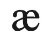 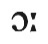 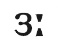 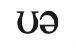 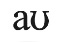 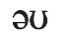 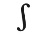 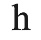 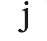 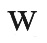 Предметные: развитие фонетических навыков4.Самоопределение учебной деятельностиОрганизует беседу, которая помогает учащимся определить тему занятия и сформулировать цели Do you remember why we’ve gathered  today? We want to try ourselves in a winter competition. Do you? What for?What is the theme of our performance? Ведут диалог с учителем. Формулируют тему урока. Определяют цели и задачи урока.The theme is New Year coming. We`ll talk about New Year, etc. Ответы дают на английском и на русском  языкахЛичностные: самоопределение, смыслообразованиеРегулятивные: определение проблемы- планирование  хода событий- прогноз дальнейшей деятельности5.Активизация знаний  We`ve prepared  questions and now we are listening to you!Ведущие предлагают начать «кросс-вопрос». Поспешите все на кросс, начинаем кросс-вопрос. Участники кросса,  не бойтесь вопросов! Решайте задачи, желаем удачи!Далее ведущие задают вопросы о «самых-самых» вещах на Земле, связанных с зимой и новым годом, помогая с переводом, например: What is the biggest fir tree in Russian forests? What is the coldest place in our planet? и др.Далее ведущие загадывают загадки на английском языке в соответствии с темой мероприятия.Предметные: использование изученного  материала для ответов на вопросы на англ. или на русском языках, расширение лексического запаса Коммуникативные: умение слушать и вступать в диалог6.Игра «Угадай песню» Учитель объясняет правила игры и воспроизводит аудиозапись известных мелодий (минусовок) о зиме и новом годе, таких как, например: Happy New Year, Jingle bells, Winter Wonderland, Кабы не было зимы,  Снежинка, Пять минут, Это новый год. etc.  (с английскими песнями учащиеся знакомы)Слушают учителя и мелодию, пытаются вспомнить слова из песенПредметные:  развитие навыков аудирования;  узнавание лексических единиц на слух и их воспроизведение Познавательные- развитие внимания, воображения, памятиРегулятивные: соблюдение правил игры7. Игра «Верите ли вы, что…»Do you believe that…Ведущие задают вопросы на русском языке по теме мероприятия, начиная с фразы «Do you believe that…», при этом  одноклассники отвечают «Yes, we do» или «No, we don’t»Познавательные- развитие внимания, воображения, памяти, умения анализировать информациюКоммуникативные: прослушивание и вступление в диалог,  умение анализировать информацию8.  «Театральный конкурс»Would you like to be an actor? Our leaders prepared a funny contest for you.Выбираются желающие попробовать себя во разных ролях, например: для мальчика-женщина с большим новогодним подарком на каблуках; для девочки-взрослый мужчина, обнаруживший подарок для себя под елкой и т.д.Познавательные- развитие внимания, воображения, памятиКомм.: прослушивание и вступление в диалогЛичностные: ориентация в социальных ролях и межличностных отношениях, принятие правил поведенияРегулятивные: постановка и решение проблемыПознавательные: умение анализировать информацию9.Поздравитель ный танец двух учащихся, профессионально занимающихся бальными танцами («Танец снежинок»)Учитель предлагает посмотреть танец.Танцуют двое учащихся (они у нас часто выступают на разных мероприятиях)Аплодисменты  Коммуникативные: умение наблюдать и оценивать10.Выполнение сборника  «Новогодних пожеланий»Учитель предлагает поработать в мини-группах и ставит задачу изготовить сборник новогодних пожеланий друг другу (раздает заготовки)Вписывают в сборник пожелания на английском языке, затем зачитывают пожелания друг другуПознавательные: умение анализировать информацию, построение связного высказыванияПредметные: совершенствование коммуникативной компетенцииКоммуникативные.: умение слушать одноклассников, учитывать позиции одноклассниковРегулятивные: действовать по предложенному плану, организация своей учебной деятельностиЛичностные: принятие правил поведения, формирование ответственного отношения к заданию11.Рефлексия. Подведение итогов Учитель помогает детям проанализировать свою деятельность. Complete the sentences: Now I know…  .  Now I can…  .  It  was interesting to…   . It was difficult to …   .  I’m proud of…Happy New Year!!!Дополните  фразы: Теперь я знаю….Теперь я умею (могу) могу..… было интересно…Мне было трудно … Я горжусь…Ну что ж, друзья. Вот и подошел к концу наше праздничное мероприятие.  Ведущие зачитывают еще одно стихотворение о Новом годе на русском языке:Мягкий снег кружится, на дворе морозС праздником, ребята, пусть не будет слез.Школьные уроки выполним сполнаТанцевать у елки будем до утра.Радости желаем в этот Новый год, Чтоб, о чем мечтали, сбылось наперед!Happy New Year!!!Коммуникативные: умение выражать свои мысли с опорой на образецРегулятивные: оценивание учебно-познавательной коммуникативной деятельности на урокеПознавательные: умение анализировать информацию, построение речевых высказываний,  рефлексия